＜ＪＡバンク中央アカデミー＞全国研修のご案内（No.1580）債権管理・回収基礎研修～ 貸出債権管理・回収にかかる基礎知識を学ぶ講座 ～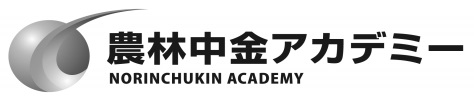 研修のねらい（こんな時）信連等の融資担当者が延滞貸出金の管理・回収や倒産案件の適切な処理を行っていくためには、金融法務に関する基本的な知識を身に付けるとともに、日頃から、債権管理・回収の実務知識を理解しておくことが必要です。本研修では、融資取引先等に対する貸出債権の日常管理、延滞処理や倒産発生時の初動処理、差押え、法的倒産手続等にかかる法務知識をじっくり学んでいただきます。また、受講者アンケート等でご要望のあった実際の回収現場での取組事例等について、系統債権管理回収機構の方からお話しいただくこととしています。想定する受講対象者信連等の融資・審査部門およびＪＡ等の指導部門の新任担当者の方考え方（研修の骨格）まず初めに、①債権管理・回収の基本を概観いただいたうえ、融資管理の基本の一つである②相続時の貸出金管理を説明します。次に、③担保、保証の管理、④延滞案件の管理手法と相殺・抵当権実行、差押えの基本、⑤消滅時効と時効の管理、⑥権利行使全般等について、適宜事例検討を交えながら、基礎的な法務知識を中心に学んでいただきます。研修最終日の午後には、系統債権管理回収機構の方から、サービサー業務の概要ならびに実際の回収現場での注意点や事例等をお話しいただきます。関係者の声研修講師紹介研修プログラム（予定）募集人員　　　 定員　４０名応募人数が定員を上回った場合は、受講をお断りする場合がありますので、予めご承知おきください。（受講をお断りする場合は、開講の1カ月前までにご連絡します。）正式なご案内は、研修開講日の3週間前頃の送付となります。参加費用（予定）（消費税込）オンライン研修の受講端末について農林中央金庫が配付したiPad端末等、ウェブ会議システム「Webex Meetings」が安定して利用できる環境をご準備ください。(スマホでの参加はご遠慮ください) 通信環境の良い場所で受講してください。通信速度は以下のサイトで測定できます。(参考)　USENのスピードテストサイト⇒https://speedtest.gate02.ne.jp/　　　　　　上記サイトの判定結果のうち「ビデオ会議」が「快適」だと比較的安定します。農林中央金庫が配布したiPadでは、上記サイトにアクセスできません。ドコモ回線(4G)を利用しているスマホ等を利用して測定してください。申込みの方法９月１7日（金）までに以下の方法でお申込みください。　以上セッション名内　　　容講　　師【１日目】　9:00接続開始【１日目】　9:00接続開始【１日目】　9:00接続開始【１日目】　9:00接続開始9:209:3012:0013:0017:00事務連絡開始9:209:3012:0013:0017:00＜開講＞〇債権管理・回収の基本・債権回収手法の概観・約定書の主な内容鎮西講師9:209:3012:0013:0017:00〇貸出金の管理（相続）・法定相続人と法定相続分・代襲相続、相続放棄・債務引受　等鎮西講師9:209:3012:0013:0017:00（終了）【２日目】  9:00接続開始【２日目】  9:00接続開始【２日目】  9:00接続開始【２日目】  9:00接続開始9:3012:0013:0017:00（つづき）○保証、担保の管理・民法改正後の保証鎮西講師9:3012:0013:0017:00（つづき）・不動産担保の管理・債権不動産鎮西講師9:3012:0013:0017:00（終了）セッション名内　　　容講　　師【３日目】　9:00接続開始【３日目】　9:00接続開始【３日目】　9:00接続開始【３日目】　9:00接続開始9：3012:0013:0016:00○延滞後の管理○法的権利行使○法的倒産・延滞の初期対応・相殺・時効・抵当権実行、仮差押、差押・破産等・まとめ、総合質疑鎮西講師9：3012:0013:0016:00○サービサー業務の概要〇延滞先管理・サービサー利用のメリット・デメリット・延滞先管理の注意点系統債権管理回収機構㈱9：3012:0013:0016:00アンケート記入（16:10解散）金額備考受講料４２，７９０円教材費を含みます。宿泊代　―食事代―合計４２，７９０円お申込み申込方法信農連・１ＪＡ県ＪＡ「研修申込・履歴管理システム」によりお申込みください。農林中金本支店N-Styleより農林中金系統人材開発部へお申込みください。